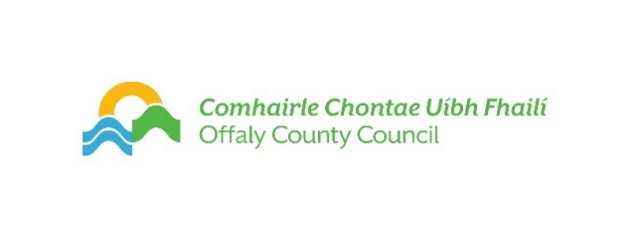 Be a Professional Artist or group of Professional Artists Be self-employed or a registered Arts OrganisationBe able to provide tax clearance number and access numberHave recommended Child Safeguarding Training*Demonstrate the ability to work with multiple stakeholdersHold professional indemnity insuranceBe able to submit Health and Safety/ Risk assessmentsBe subject to Garda Vetting by Offaly County Council Hold a current/full Irish/E.U Driving Licence*see appendix Deadline for application -Thursday 23rd NOV 2023 @ 4PMOnline Application Visit:  https://submit.link/29e 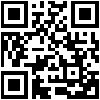 You are able to save and return as needed.You will need: To complete the online application which includes: Personal Contact information* Description of Project Outline of participant engagement, delivery, schedule, objectives, perceived results. Budget – breakdown of budget costs. Upload a one pdf document that includes the followingA cover letter outlining your suitabilityCurriculum Vitae with References (for all artists involved)Links to previous worksAny more details you may feel relevant*see appendixArtists please note: Offaly County Council is subject to the Freedom of Information Act, 1997. If you provide information in the Proposal which you consider to be of a commercially sensitive nature, please clearly indicate this in your Proposal. Proposals will be evaluated under the following criteria 30% Proven track record of delivery of similar successful projects. Experience / track record  of artist/s delivering the project30% Innovative approach to the project and engagement of participants (if applicable) and the process. 20% Budget viability.  Achievability of perceived results and objectives of the project. 20% The application within the competitive context. N.B. Garda vetting must be sought for the Artist immediately upon appointment. The Artist shall not engage in any aspect of the duties that would be termed ‘relevant work’ as defined in the relevant Children and Vulnerable Persons legislation until the Garda Vetting process is finalised. Offaly County Council: - Definition of Professional ArtistA Professional Artist can be defined as someone for whom their art form is their whole-time occupation or who holds a third level qualification in their field of practice or has been paid and advertised as a solo or leading performer/exhibitor in a state funded institution or has been published or produced by a recognised publisher or theatre/film company or venue or is recognised as a professional by his/her peers and received recognition in the form of commendations, rewards, awards, grants, appointments to panels, etc.Child ProtectionIn line with Children First: National Guidance for the Protection and Welfare of Children (2017) Offaly County Council is required to ensure that contracts issued to anyone whose work brings them in contact with children are meeting their obligations under the Children First Act 2015. Any appointment will be made in adherence to Offaly County Council Child Protection Policy and Offaly County Council Arts Service Child Safety Statement.General Data Protection RegulationsThis Statement sets out our policy with respect to ‘Personal Data’ which is collected from applicants. Personal Data is information that can be associated with or which relates to a person, and/or could be used to identify a person. We collect Personal Data including name. address, phone number, email from applicants for the purpose of processing your application and informing you of outcomes of evaluation. The application and proposal is stored on Arts Office computer and on a secure external server with submit.com, only accessible by Arts Office staff. It will be shared with a selected panel (of two experts) for the purpose of evaluating and marking same. Unsuccessful proposals are held for a maximum of four years and then deleted.  For further information please visit our Data Protection web page. 